Ո Ր Ո Շ ՈՒ Մ13 մայիսի 2022 թվականի   N 812-Ա  ԱՆՀԱՏ  ՁԵՌՆԱՐԿԱՏԵՐ ԼԻԼԻԹ ՊԵՏՐՈՍՅԱՆԻՆ ԺԱՄԸ 24-00-ԻՑ ՀԵՏՈ ԱՇԽԱՏԵԼՈՒ ԹՈՒՅԼՏՎՈՒԹՅՈՒՆ ՏԱԼՈՒ ՄԱՍԻՆ   Ղեկավարվելով «Տեղական ինքնակառավարման մասին» ՀՀ օրենքի 35-րդ հոդվածի 1-ին մասի 24-րդ կետով, հիմք ընդունելով համայնքի ավագանու 2021թ. դեկտեմբերի 29-ի «Կապան համայնքում տուրքերի և վճարների դրույքաչափեր սահմանելու մասին» թիվ 142-Ն որոշման թիվ 1 հավելվածի 11-րդ կետի  2-րդ ենթակետը և հաշվի առնելով  ԱՁ Լիլիթ Պետրոսյանի՝ ժամը 24-00-ից հետո աշխատելու համար թույլտվություն ստանալու մասին 12.05.2022 թվականի հայտը, որոշում եմ1.Տալ թույլտվություն 2022 թվականի  համար ԱՁ Լիլիթ Պետրոսյանին / ՀՎՀՀ 78648598/ Կապան   համայնքի Սյունիք բնակավայրի Գաղթականների թիվ 39 հասցեում      գտնվող  զվարճանքի օբյեկտում  ժամը 24-00-ից հետո աշխատելու համար:ՀԱՄԱՅՆՔԻ ՂԵԿԱՎԱՐ                   ԳԵՎՈՐԳ ՓԱՐՍՅԱՆ2022թ. մայիսի  13
        ք. Կապան
ՀԱՅԱՍՏԱՆԻ ՀԱՆՐԱՊԵՏՈՒԹՅԱՆ ԿԱՊԱՆ ՀԱՄԱՅՆՔԻ ՂԵԿԱՎԱՐ
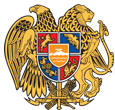 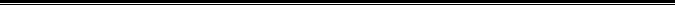 Հայաստանի Հանրապետության Սյունիքի մարզի Կապան համայնք 
ՀՀ, Սյունիքի մարզ, ք. Կապան, +374-285-42036, 060521818, kapan.syuniq@mta.gov.am